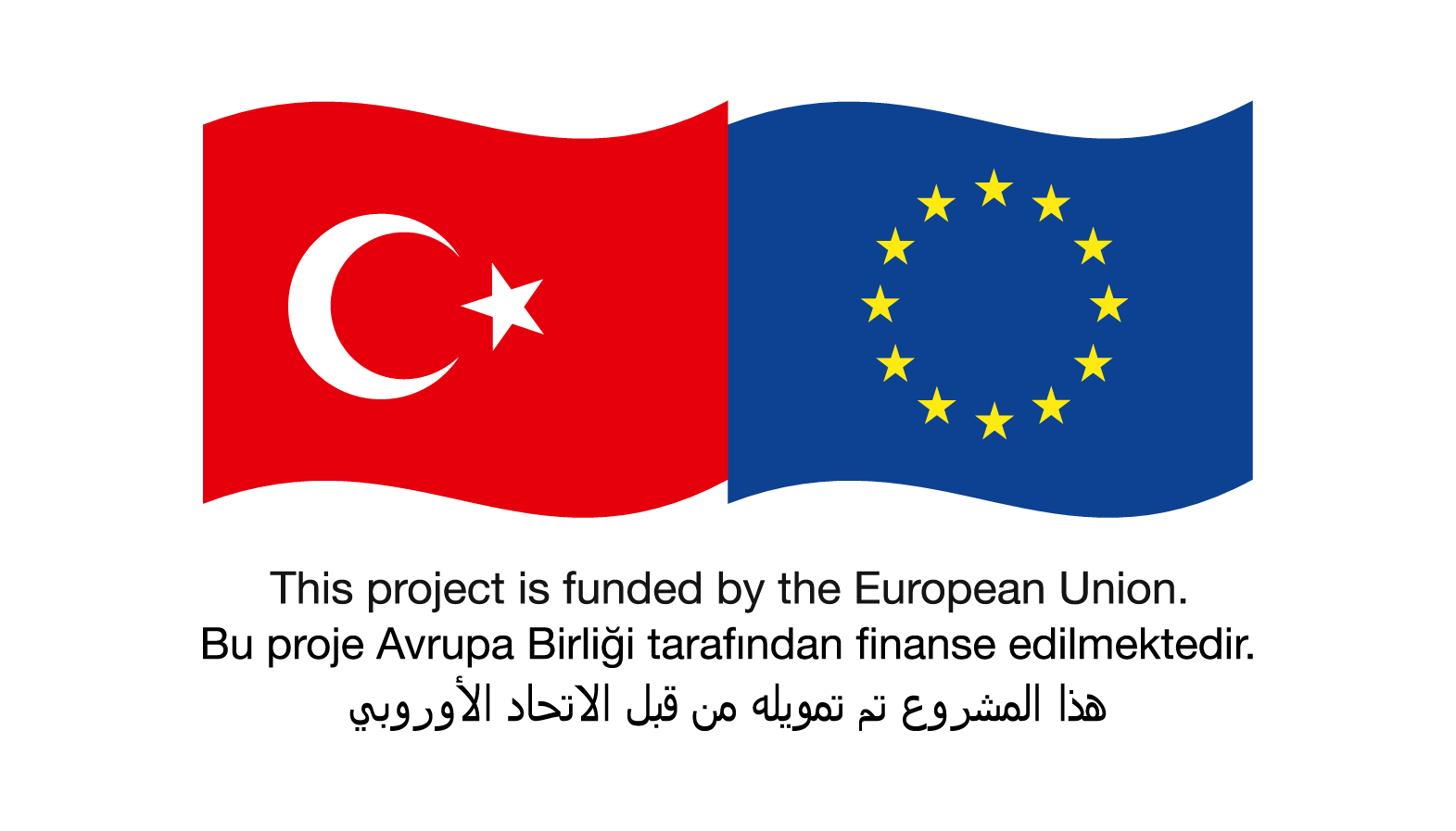 Project TitleIntegrating Syrians into Turkish Higher Education through Recognition of Qualifications (REFREC-TR)Duration10 months, December 2017 – October 2018Grant ProgrammeHOPES (Higher and Further Education Opportunities and Perspectives for Syrians) within the European Union’s Regional Trust Fund in response to the Syrian Crisis, ‘the Madad Fund’ Coordinator
Yaşar University UNESCO Chair on International MigrationPartnersMinistry of Interior, İzmir DG Migration Management Norwegian Agency for Quality Assurance in Education (NOKUT) Project AimTo develop a comprehensive, functional and tailor-made recognition tool for Turkish higher education concerning Syrians with documents that needs to be validated and more specifically Syrians without proper documents To publish a comparative research report and a guideline for Turkish higher education system by conducting an evidence-based academic research on how to better cope and integrate Syrians and prospective refugees into Turkish higher education system. Expected OutputsIncreased knowledge and experience through testing NOKUT’s “Qualifications Passport for Refugees” for Turkish caseA new suggestion of methodology based on academic research concerning the recognition of refugees’ qualificationsA new report and guide for researchers, officials, experts and policy makers working for/with refugees. Academic articles published in  respected journals Increased knowledge of expert credential evaluators through the training on interviewing refugees in assessing their qualificationsTeam MembersAyselin Yıldız, Coordinator, Yaşar ÜniversitesiArıkan Açar, Senior Researcher, Yaşar ÜniversitesiStig Arne Skjerven, Expert/Advisor, NOKUT Marina Malgina, Expert/Advisor, NOKUTEinar Meier, Expert/Advisor, NOKUTTugba Uylas, Policy Officer, Izmir DG Migration Management Selin Sivis, ResearcherZeynep Ozde Atesok, ResearcherContactAyselin YILDIZ
Yaşar Üniversitesi UNESCO Chair on International Migration Tel: (232) 570 88 51 veya 544 297 3546
ayselin.yildiz@yasar.edu.tr  Websitehttps://unescochair.yasar.edu.tr/